INSTRUCTIONS TO AUTHORS FOR THE PREPARATION OF ABSTRACTSPrincipal Author Name(1), Co-Author Name(2), Co-Author Name(3)(1)Affiliation, Complete mailing address (including country), Email(2)Affiliation, Complete mailing address (including country), EmailKey-Words:Key words should be written here, separated by “;” (min 3 keywords);ABSTRACT:Please insert here the abstract you have submitted with the reviewers’ comments/suggestions integrated.The abstracts of the conference will be deliverables with the delegate kit (ISBN).To upload paper, please follow the guidelines at: http://uas4enviro2018.fesb.unist.hr/authorss-guidelines/Figures and tables can also be included in the abstract. Figure captions should be centred below the figures; table captions should be centred above the tables. Use full word ‘Figure 1’ or ‘Table 1’ in the caption. Use the abbreviation “Fig. 1” or “Tab. 1” in the text (even at the beginning of a sentence).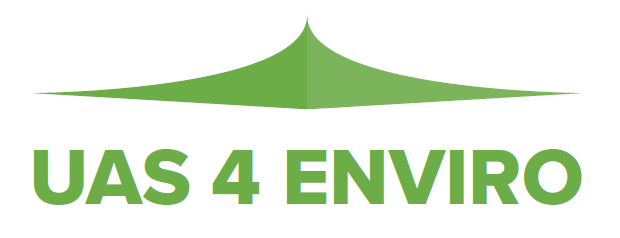 Figure 1. UAS4Enviro LogoReferences:Please number citations consecutively in square brackets [1]. Refer simply to the reference number, as in [3]. Do not use ‘Ref. [3]’ or ‘reference [3]’ except at the beginning of a sentence: ‘Reference [3] was the first …’. The title of the book or of the journal should be in italic script.1. Smith, J.M., Adams, B.A. & Wilson, A. (2002). The Future for Asteroid Exploration.Planet. Space Sci. 285(11), 123–126.